CORPORACIÓN EDUCACIONAL  A&GColegio El Prado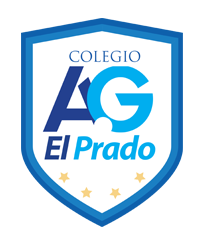 Cooperativa nº 7029 – PudahuelTeléfonos: 227499500  -   227476072www.colegioelprado.cldireccioncolegioelprado@gmail.comRBD: 24790-1  Profesor(a): Carlos Quero Valdés                                                                                           CURSO: 2° Medio                                                                           GUÍA N° 2OBJETIVO: Recapitular y sintetizar conceptos fundamentales.ACTIVIDADES:En las páginas 36 y 37 del texto podrás leer información sobre “Caracterización de los personajes” y “Los conflictos de la historia”. Luego de leer, responde las siguientes preguntas:1. ¿Cuál es el rol del lector para poder reconocer las características de los personajes en una obra literaria? ¿Qué significa la existencia de información explícita e implícita en el texto y por qué es importante esta diferencia?2. ¿Cuáles son los elementos que debemos reconocer para caracterizar a un personaje? Explica en cada caso.3. ¿Cómo podemos definir lo que son los conflictos y cómo pueden presentarse en una obra narrativa? Explica y luego ejemplifica estos conceptos, tomando como base una serie o película que hayas visto recientemente.